PROTESTANTSE GEMEENTE TE COLIJNSPLAATOrde van Dienst voor zondag 5 februari 2023Voorganger: Mevr. M. PieterseOuderling:   Dhr. A. KarmanDiaken:       Mevr. M.P. HoutermanOrganist:     Dhr. W.D. KaashoekKoster:        Dhr. J. Siereveld              Beeld en geluid:      Mevr. J.J. Hollestelle en dhr. J.M. Geelhoed           Gastvrouw en lector:  Mevr. M. Wijshake             Kindernevendienst:   Mevr. M.P. HoutermanDe eerste collecte is voor de kerk, de tweede voor Werelddiaconaat (Pakistan). De bloemengroet is voor mevr. M. de Looff-Lambrechtse.Orgelspel voor de dienstWelkom en mededelingen door de diakenZingen: Lied 221: 1,2 (staande)Zo vriendelijk en veilig als het licht,
zo als een mantel om mij heen geslagen,
zo is mijn God, ik zoek zijn aangezicht,
ik roep zijn naam, bestorm Hem met mijn vragen,
dat Hij mij maakt, dat Hij mijn wezen richt.
Wil mij behoeden en op handen dragen.Want waar ben ik, als Gij niet wijd en zijd
waakt over mij en over al mijn gangen.
Wie zou ik worden, waart Gij niet bereid
om, als ik val, mij telkens op te vangen.
Ik leef niet echt, als Gij niet met mij zijt.
Ik moet in lief en leed naar U verlangen.Stil gebed - Votum en Groet (staande)Zingen: 221:3Spreek Gij het woord dat mij vertroosting geeft,
dat mij bevrijdt en opneemt in uw vrede.
Ontsteek die vreugde die geen einde heeft,
wil alle liefde aan uw mens besteden.
Wees Gij vandaag mijn brood, zowaar Gij leeft –
Gij zijt toch zelf de ziel van mijn gebeden.Gebed om ontferming en vergevingZingen: lied 305 alle verzenAlle eer en alle glorie geldt de luisterrijke naam! Vier de vrede die Hij heden uitroept over ons bestaan Aangezicht / vol van licht, zie ons vol ontferming aan! Alle eer en alle glorie geldt de Zoon, de erfgenaam! Als genade die ons toekomt is Hij onze nieuwe naam. Licht uit licht, / vergezicht, steek ons met uw stralen aan! Alle eer en alle glorie geldt de Geest die leven doet, die de eenheid in ons ademt, vlam, die ons vertrouwen voedt! Levenszon, / liefdesbron, maak de tongen los voorgoed!(kinderen, als die er zijn, naar de Kindernevendienst)Gebed om de opening van het Woord1e Schriftlezing  (door Lector) Sefanja 2:1-3 en 3:9-13Kom tot jezelf en kom samen, schaamteloos volk, voordat mijn besluit gestalte krijgt – een dag verwaait als kaf –, voordat de brandende toorn van de HEER zich tegen je keert, voordat de dag van de toorn van de HEER zich tegen je keert. Zoek de HEER, jullie in het land die nederig zijn en naar zijn wetten leven, zoek rechtvaardigheid, zoek nederigheid: misschien vinden jullie een schuilplaats op de dag van de toorn van de HEER. (…) Dan zal Ik de lippen van de volken rein maken, zij zullen de naam van de HEER aanroepen, ze zullen Hem dienen, zij aan zij. Van over de rivieren van Nubië zullen zij die Mij vereren maar die Ik verstrooid had, Mij hun offergaven brengen. Op die dag hoef je je niet meer te schamen voor alle daden waarmee je tegen Mij in opstand kwam. Wie van overmoed vrolijk is laat Ik uit je midden verdwijnen, op mijn heilige berg zul je niet meer hoogmoedig zijn. Ik zal een arm en zwak volk binnen je muren achterlaten dat in de naam van de HEER een toevlucht vindt. Wie er van Israël overblijven, zullen niet langer onrecht doen, ze zullen geen leugens spreken, uit hun mond zal geen bedrieglijke taal meer klinken. Ze zullen weiden en rustig liggen, door niemand opgeschrikt.Zingen: lied 81:1,4,14Jubel God ter eer,
Hij is onze sterkte!
Juich voor Israëls Heer,
stem en tegenstem
springen op voor Hem
die ons heil bewerkte.God heeft ons gezegd
nooit gehoorde dingen.
Heilig is 't en recht
nu en t' allen tijd
Hem die ons bevrijdt
vrolijk toe te zingen.Keer terug tot Mij
Israël, gij trotse
en de woestenij
zal weer bloeien gaan;
Ik geef most en graan,
honing uit de rotsen.2e Schriftlezing (door Lector) Matteüs 5:1-16Toen Hij de mensenmassa zag, ging Hij de berg op. Daar ging Hij zitten met zijn leerlingen om zich heen. Hij nam het woord en onderrichtte hen:‘Gelukkig wie nederig van hart zijn,want voor hen is het koninkrijk van de hemel.Gelukkig de treurenden,want zij zullen getroost worden.Gelukkig de zachtmoedigen,want zij zullen de aarde bezitten.Gelukkig wie hongeren en dorsten naar de gerechtigheid,want zij zullen verzadigd worden.Gelukkig de barmhartigen,want zij zullen barmhartigheid ondervinden.Gelukkig wie zuiver van hart zijn,want zij zullen God zien.Gelukkig de vredestichters,want zij zullen kinderen van God genoemd worden.Gelukkig wie vanwege de gerechtigheid vervolgd worden,want voor hen is het koninkrijk van de hemel.Gelukkig zijn jullie wanneer ze je omwille van Mij uitschelden, vervolgen en van allerlei kwaad betichten. Verheug je en juich, want je zult rijkelijk beloond worden in de hemel; zo immers vervolgden ze vóór jullie de profeten.Jullie zijn het zout van de aarde. Maar als het zout zijn smaak verliest, hoe kan het dan weer zout worden gemaakt? Het dient nergens meer voor, het wordt weggegooid en vertrapt.Jullie zijn het licht voor de wereld. Een stad die op een berg ligt, kan niet verborgen blijven. Je steekt ook geen lamp aan om hem vervolgens onder een korenmaat weg te zetten, nee, je zet hem op een standaard, zodat hij licht geeft voor ieder die in huis is. Zo moet jullie licht schijnen voor de mensen, zodat zij jullie goede daden kunnen zien en eer bewijzen aan jullie Vader in de hemel.Zingen: lied 838:1,2,3O grote God die liefde zijt, o Vader van ons leven, vervul ons hart, dat wij altijd ons aan uw liefde geven. Laat ons het zout der aarde zijn, het licht der wereld, klaar en rein. Laat ons uw woord bewaren, uw waarheid openbaren.Maak ons volbrengers van dat woord, getuigen van uw vrede, dan gaat wie aarzelt met ons voort, wie afdwaalt met ons mede. Laat ons getrouw de weg begaan tot allen die ons verre staanen laat ons zonder vrezen de minste willen wezen. Leer ons het goddelijk beleid der liefde te beamen, opdat wij niet door onze strijd uw goede trouw beschamen. Leg ons de woorden in de mond die weer herstellen uw verbond. Spreek zelf door onze daden van vrede en genade.Overdenking/uitleg en verkondigingOrgelspel         Zingen: lied 903: 1,6Zou ik niet van harte zingen Hem die zozeer mij verblijdt? Want ik zie in alle dingen niets dan zijn genegenheid. Is de hartslag van het levenniet de liefde van de Heer?Liefde draagt hen meer en meer, die in dienst van Hem zich geven.Alle dingen hebben tijd, maar Gods liefde eeuwigheid.Omdat Gij mijn hart doet branden, omdat Gij mij zo bemint,hef ik, Heer, tot U mijn handen: Vader, zie ik ben uw kind.Wil mij de genade geven, U te dienen hier en nu;God die liefde zijt, aan U vast te houden, heel mijn leven,tot ik U na deze tijd liefheb in der eeuwigheid.Dankgebed en voorbede, persoonlijk stil gebed, gezamenlijk ‘Onze Vader’: Onze Vader die in de hemelen zijt, uw naam worde geheiligd; uw Koninkrijk kome; uw wil geschiede, gelijk in de hemel alzo ook op de aarde. Geef ons heden ons dagelijks brood; en vergeef ons onze schulden, gelijk ook wij vergeven onze schuldenaren; en leid ons niet in verzoeking, maar verlos ons van de boze. Want van U is het Koninkrijk en de kracht en de heerlijkheid tot in eeuwigheid. Amen.(kinderen terug uit nevendienst)Zingen: Slotlied 871 alle verzen (staande)Jezus zal heersen waar de zongaat om de grote aarde om,de maan zijn lichte banen trekt,zover het verste land zich strekt.Het lied in alle talen zal zijn liefde lover overal, en uit de kindermond ontspringt de lofzang die zijn naam omringt. Zijn rijk is volle zaligheid, wie was gevangen wordt bevrijdt, wie moe was komt tot rust voorgoed,wie arm was leeft in overvloed.Laat loven al wat adem heeft, de Koning die ons alles geeft. O aarde om dit nieuw begin, stem met het lied der eng’len in. Zegen, beantwoord met driemaal gezongen ‘Amen’ (staande)Orgelspel bij het verlaten van het kerkgebouw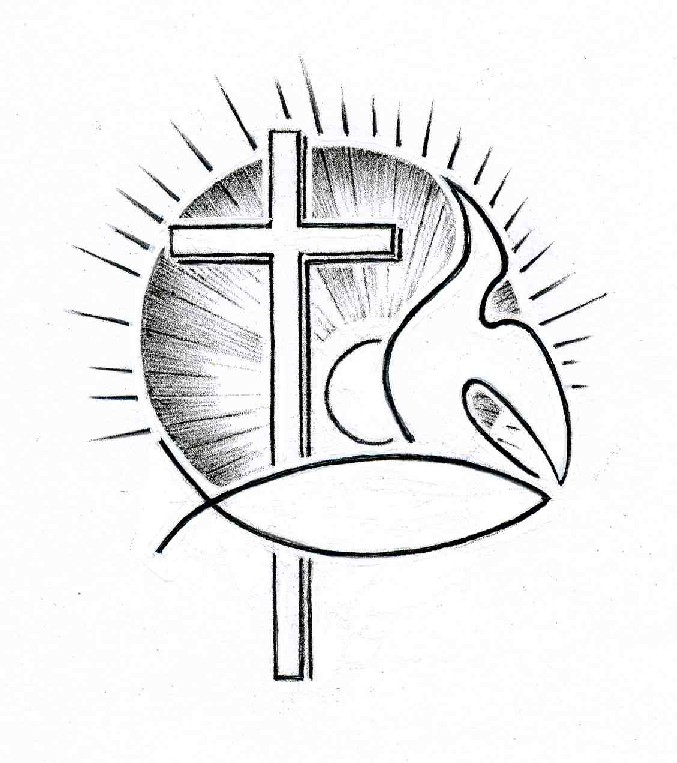 